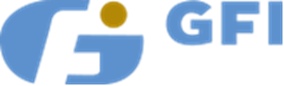 November 25, 2014FOIA CONFIDENTIAL TREATMENT REQUESTPursuant to 17 C.F.R. § 145.9VIA ELECTRONIC PORTALAssistant Secretary of the Commission for FOI,         Privacy and Sunshine Acts ComplianceCommodity Futures Trading Commission Three Lafayette Centre1155 21st Street, N.W.Washington, D.C. 20581 
Re:	Petition for Confidential Treatment Dear Sir or Madam:GFI Swaps Exchange LLC (“GFI”) has on this date provided the material described in Appendix A to this letter (the “Confidential Submission”) to the Commission and staff of the Division of Market Oversight. In accordance with the provisions of Commission Regulations 145.5 and 145.9, we hereby request confidential treatment of the Confidential Submission.  Confidential treatment is requested, inter alia, on the grounds that the Confidential Submission contains data and information which would separately disclose business transactions and trade secrets that may not be disclosed to third parties, as provided in Section 8(a) of the Commodity Exchange Act and Commission Regulation 145.5(c)(1).  Confidential treatment additionally is requested on the grounds that the Confidential Submission is exempt from disclosure under paragraph (b)(4) of the Freedom of Information Act (“FOIA”) and Commission Regulations 145.5(d) and 145.9(d)(1)(ii) because it contains commercial and financial information that is confidential and would be of material assistance to competitors of GFI.In accordance with the provisions of paragraph (d)(5) of Regulation 145.9, we request that the Confidential Submission be afforded confidential treatment in perpetuity. We understand that if the Commission receives a FOIA request for the Confidential Submission, we will be notified of such request in accordance with the Commission’s regulations and be asked to submit, within ten business days, a detailed written justification for confidential treatment of the Confidential Submission.  See Commission Regulation § 149.5(e)(1); see also Executive Order  12600,  52 Fed. Reg.  23781 (June 23, 1987) (detailing pre-disclosure notification procedures under FOIA).  In such event, we request that Commission staff telephone or email the undersigned rather rely upon United States mail for such notice. If the Commission or its staff transmits any of the Confidential Submission to another federal agency, we request that you forward a copy of this letter to any such agency with the Confidential Submission and further request that you advise any such agency that GFI has requested that this material be accorded confidential treatment. The request set forth in the preceding paragraphs also apply to any memoranda, notes, transcripts or other writings of any sort whatsoever that are made by, or at the request of, any employee of the Commission (or any other federal agency) and which (1) incorporate, include or relate to any aspect of the Confidential Submission; or (2) refer to any conference, meeting, or telephone conversation between GFI, its current or former employees, representatives, agents, auditors or counsel on the one hand and employees of the Commission (or any other government agency) on the other, relating to the Confidential Submission. Any questions regarding this request for the Confidential Treatment, as well as any notices pursuant to Commission Regulation § 145.9(e), should be directed to the attention of the undersigned at the addresses and telephone number provided herein. ****Should you have any questions, or receive any requests for copies of the enclosed, please contact the undersigned at (212) 968-2982 or daniel.glatter@gfigroup.com.	Very truly yours, 	/s/ Daniel Glatter	General Counsel	GFI Swaps Exchange LLC			Enclosure 